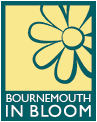 Bournemouth Horticultural SocietyMembership Application FormMr/Mrs/Miss/Ms…………………………………………………………………………….Address………………………………………………………….………………………………..………………………………………………………………………………………………………..Post Code…………………………………………………………………………………………Tel No .…………………………………………………………………………………………….Email Address …………………………………………………………………………………[  ]   Single    £5.00             [  ]       Joint      £7.00               [  ]   Family £10.00For payment by bank transfer, our account details are:Nat West Bank, Sort Code 56 00 35, A/c No 00140392Please return completed form, appropriate fee (if cheque) and A5 stamped, self-addressed envelope to Jane Kelly,22 Sanderling Court, 10a Boscombe Spa Road, Bournemouth BH5 1BHCheques payable to Bournemouth in Bloom, the Bournemouth Horticultural SocietyMembership Number ………………………………Date of receipt …………………………………………   (For official completion)Bournemouth Horticultural SocietyMembership Application FormMr/Mrs/Miss/Ms…………………………………………………………………………….Address………………………………………………………….………………………………..………………………………………………………………………………………………………..Post Code…………………………………………………………………………………………Tel No .…………………………………………………………………………………………….Email Address …………………………………………………………………………………[  ]   Single    £5.00             [  ]       Joint      £7.00               [  ]   Family £10.00For payment by bank transfer, our account details are:Nat West Bank, Sort Code 56 00 35, A/c No 00140392Please return completed form, appropriate fee (if cheque) and A5 stamped, self-addressed envelope to Jane Kelly,22 Sanderling Court, 10a Boscombe Spa Road, Bournemouth BH5 1BHCheques payable to Bournemouth in Bloom, the Bournemouth Horticultural SocietyMembership Number ………………………………Date of receipt …………………………………………   (For official completion)